«Библиосумерки – 2019!»               «Весь мир-театр»19 апреля 2019 года  с 18-00 до 20-00 часовв Центральной городской детской библиотекеим. А.С. ПушкинаПрограмма на любой вкус!            В этот вечер всех ждет «Театральная бессонница»:Всех юных театралов мы приглашаем на  творческую встречу с артистами Волгоградского областного театра кукол.Самые активные, креативные, боевые смогут посетить Театр-экспромт «Читаем Пушкина по ролям», где в полной мере ощутят себя актерами и с помощью подручных средств попробуют разыграть сказку «Репка» и небольшой отрывок из сказок А.С. Пушкина. Любители поэзии будут иметь возможность продемонстрировать свое умение выразительно читать стихи. «Мастерская слова» пригласит всех на «Разминку речевого аппарата», где  вы научитесь произносить чистоговорки и скороговорки, а также поиграете в игры на развитие воображения.Всех желающих размяться будем ждать в Игротеке «Играем в игры пушкинской поры», где можно будет потренироваться в запуске «кубаря» и «волчка», попробовать сбить «бабки», поиграть в настольные игры.Любителей творить ждет мастер-класс «Мастерская кукольника» по изготовлению пальчиковых кукол.А самые любознательные смогут принять участие в интеллект-игре «Весь мир-театр», где откроют для себя прекрасный и неповторимый  мир театра,  расшифровывая  ребус  «Театральные байки». С помощью  «пляшущих человечков» в криптографическом форштадте «Синематограф  Царицына» узнают  названия первых кинотеатров нашего города.  Разовьют  интуицию и аналитические способности, умение задавать точные вопросы и логически мыслить вместе с Да-Нетками. Если не устанут, то  попробуют свои силы в  викторине «Храм Мельпомены». А самые маленькие гости смогут  поработать художниками, раскрасив сказочных персонажей.Большим сюрпризом для всех гостей «БиблиоСумерек-2019» станет великолепный спектакль «Я соблюдаю правила» Детского музыкального театра одного актера 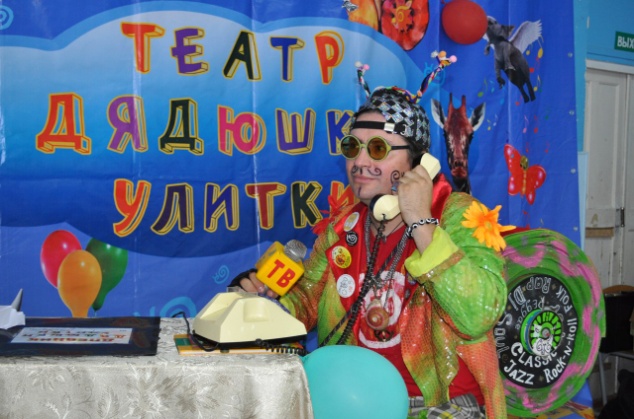 «ТЕАТР ДЯДЮШКИ УЛИТКИ».Это интересная история о Дядюшке Улитке и его друзьях, об удивительных и невероятных приключениях, в которые отправятся герои. Спектакль про Дядюшку Улитку наполнен искрометными шутками, зажигательными песнями и танцами, оформлен красочными декорациями и костюмами. Весь текст и песни исполняются профессиональными артистами вживую. В спектакле принимают участие: Дядюшка Улитка – композитор, актер, музыкальный руководитель театра, Лауреат всероссийских конкурсов, член союза театральных деятелей РФ–Олег Улитин Дядя Стёпа – директор театра ТДУ – Михаил Меньшиков Лиса – актриса театра ТДУ, Лауреат всероссийских конкурсов – Злата Силина 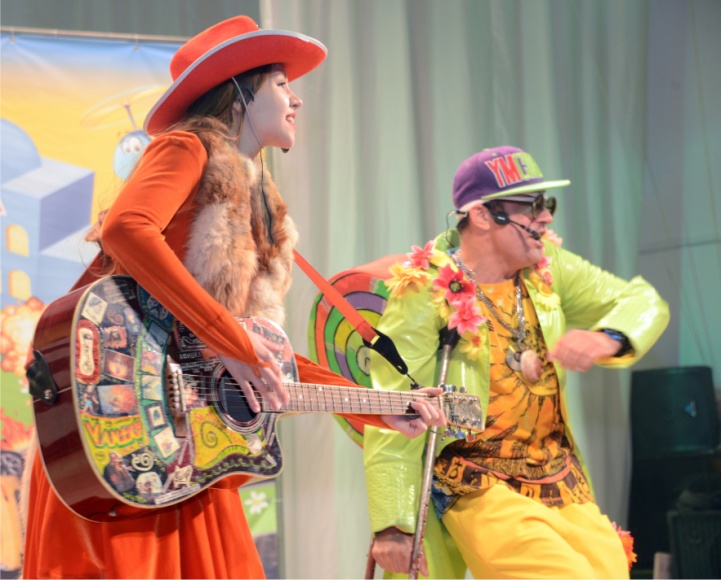 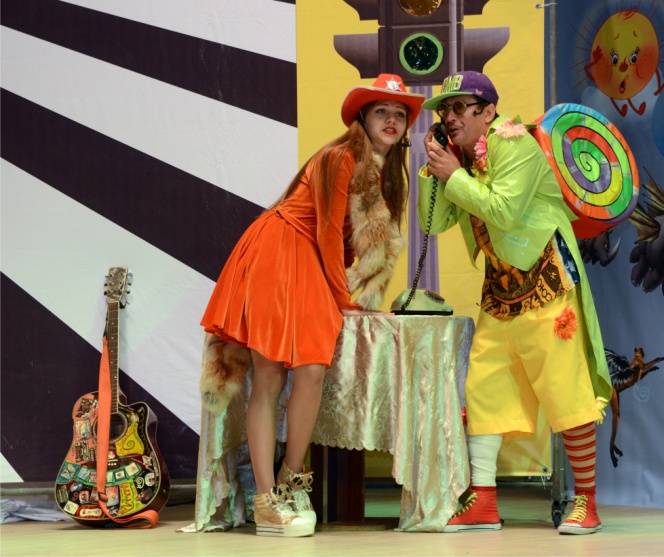 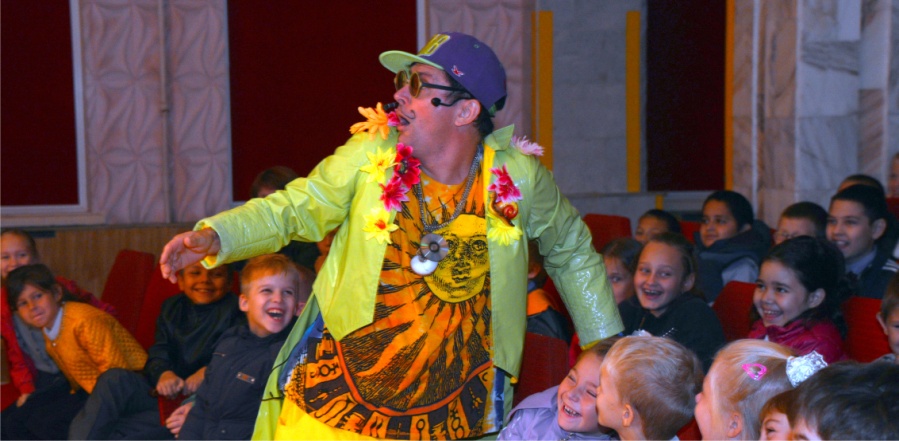 Ждем васв Центральной городской детской библиотекеим. А.С. Пушк ина п о адресу: ул. Ленина, 6